FENERBAHÇE ÜNİVERSİTESİ 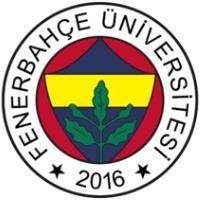 SPOR BİLİMLERİ FAKÜLTESİ …………………………… BÖLÜMÜİŞLETMEDE MESLEKİ EĞİTİM DEĞERLENDİRMESİ DEVAM ÇİZELGESİ………/……../………. 	 	 	 	 	 	 	 	 	İşyeri Eğitmenin Onayı  	 	 	 	 	 	 	 	 	 	 	Kaşe-İmzaNot: Devam Çizelgesi uygulama boyunca işyeri yetkilisinde kalacaktır. Öğrenci, formu uygulamaya geldiği her gün imzalayacak, uygulama süresinin sonunda ise form yetkili tarafından onaylanarak dosyaya eklemek üzere öğrenciye teslim edilecektir.  Adı Soyadı :  Öğrenci No:   HAFTA Tarih İmza 1. 2. 3. 4. 5. 6. 7. 8. 9. 10. 11. 12. 